Тема: Технология построения чертежа ночной сорочки.Технологическая картаурока по технологии в 7-м классе     Место урока в системе уроков. В разделе программы по технологии в 7-м классе «Проектирование и изготовление плечевых изделий» изучаются приемы построения чертежей с применением технических стандартов, конструкторских требований, масштабов, размеров, шрифтов, чертежных линий. В соответствии с тематическим планированием урок, посвященный технологии построения чертежей, является основополагающим в конструировании, поэтому находится в изучении раздела и является третьим уроком по изучаемому материалу. 		Цели урока. 		Обучающие: повторение и закрепление теоретических знаний;обучение приемам предварительного расчета;создание эмоционального настроя для успешного выполнения работы.Развивающие: научить анализировать и применять полученный расчетный материал;развить глазомер и точность в работе; формирование внимательного отношения к работе в соответствии со стандартом;формирование умений и навыков при выполнении чертежей;Воспитывающие:формирование ответственного отношения к качеству выполняемой работы;формирование внимательности и точности исполнения чертежа.Тип урока: комбинированный урок.Форма урока: урок традиционный.Образовательная технология: технология индивидуальной работы.Методы: объяснительно-репродуктивный и иллюстративный (работа с инструкционными картами, демонстрация приемов выполнения чертежа учителем на доске, самостоятельная практическая работа).Оборудование урока: рабочая тетрадь, чертежные инструменты, инструкционные карты, таблица по конструированию плечевого изделия.Тип урока соответствует целям, так как он включает в себя повторение пройденного материала, с одновременным контролем знаний и умений, а так же формирует и закрепляет новые навыки, с помощью самостоятельной практической работы с использованием инструкционных карт и совместной с учителем работы. Форма урока – традиционная, но содержание работы и способы организации учебной деятельности учащихся в полной мере оптимально способствуют развитию и воспитанию детей. Избранные методы обеспечивают развитие трудовой активности учащихся, способствуют повышению интереса к творческой работе. Выбор образовательной технологии соответствует целям урока, типу и форме. Ожидаемый результат от урока: рабочий настрой урока создаст условия для того чтобы, учащиеся смогли оценить свои силы в выполнении сложной и точной работы, а так же укрепили свой настрой на успешное исполнение задания, развили в себе потребность выполнять сложную, конструкторскую работу в соответствии с требованиям стандарта.        Конспект урокаТема: Технология построения чертежа ночной сорочки.Класс: 7Учитель: Рукосуева Светлана СергеевнаХод урока.Организационная часть:Сообщить тему урока.Ознакомить учащихся с учебными задачами урока:повторить и закрепить теоретические знания;освоить методы построения чертежа совместно с учителем;                                    выполнять практическую работу по пройденному материалу в соответствии с требованиями стандарта.Отметить отсутствующих и проверить готовность учениц к выполнению работы.Вводный инструктаж: Повторение и закрепление пройденного материала по вопросам.Какие вы знаете правила построения чертежей?Что такое чертеж?Что такое эскиз?Что такое выкройка?Что такое технический рисунок?Понятие о стандарте.Что такое масштаб?Какие виды масштаба вы знаете?Какие технические характеристики необходимы для построения чертежа и выкройки?Какие линии используются при построении чертежей?Провести объяснения правил построения чертежа ночной сорочки в масштабе М 1:4 на конкретном примере:использовать в качестве примера модель на типовую фигуру 42-ого размера;для объяснения материала использовать наглядное построение чертежа на доске учителем совместно с учениками;на доске начертить таблицу для расчета чертежа и чертежную рамку в соответствии с требованиями стандарта;провести построение чертежа ночной сорочки, одновременно делая расчет и записывая его в расчетную таблицу;показать на эскизе модели место нахождения расчетных точек;провести сравнительный анализ расположения расчетных точек на эскизе модели и на чертеже;провести сравнительный анализ местонахождения конструктивных линий на эскизе модели и на чертеже;указать на необходимую заключительную обработку чертежа: проверить надписи на чертеже, штамп, таблицу с техническими данными, обвести чертеж по контурным линиям.Каждой ученице осуществлять самоконтроль работы.Раздать инструкционные карты.	Самостоятельная практическая работа:ознакомить учениц с заданием практической работы;задание для практической работы: построить чертеж ночной сорочки для себя, пользуясь необходимыми техническими данными и правилами построения чертежей;выполнить чертеж в масштабе М 1:4;учитель объясняет способы выполнения практического задания с помощью инструкционной карты:по своим меркам произвести расчет и записать его в таблицу;по расчетной таблице построить чертеж ночной сорочки на себя;для этого необходимо провести построение каждого пункта из расчетной таблицы и отметить его;используя инструкционную карту на типовом чертеже, найти место расположения строящихся точек, а из расчетной таблицы на собственную фигуру взять откладываемое расстояние;каждая ученица следит за правильностью выполнения своей работы.Текущий инструктаж:Осуществляется учителем в процессе выполнения самостоятельной работы.Обратить внимание учениц на самоконтроль.Дать рекомендации по использованию инструкционных карт.Оказать помощь затрудняющимся в работе ученикам.Оценить выполненную работу всех учащихся и выставить оценки в журнал.В ходе работы провести физкультминутку.Заключительная часть.Подвести итоги  занятия.Обратить внимание девочек на особо точное выполнение работы, отметить их дополнительной оценкой за качество исполненной работы.Проанализировать допущенные ошибки.Дать домашнее задание.Уборка рабочих мест.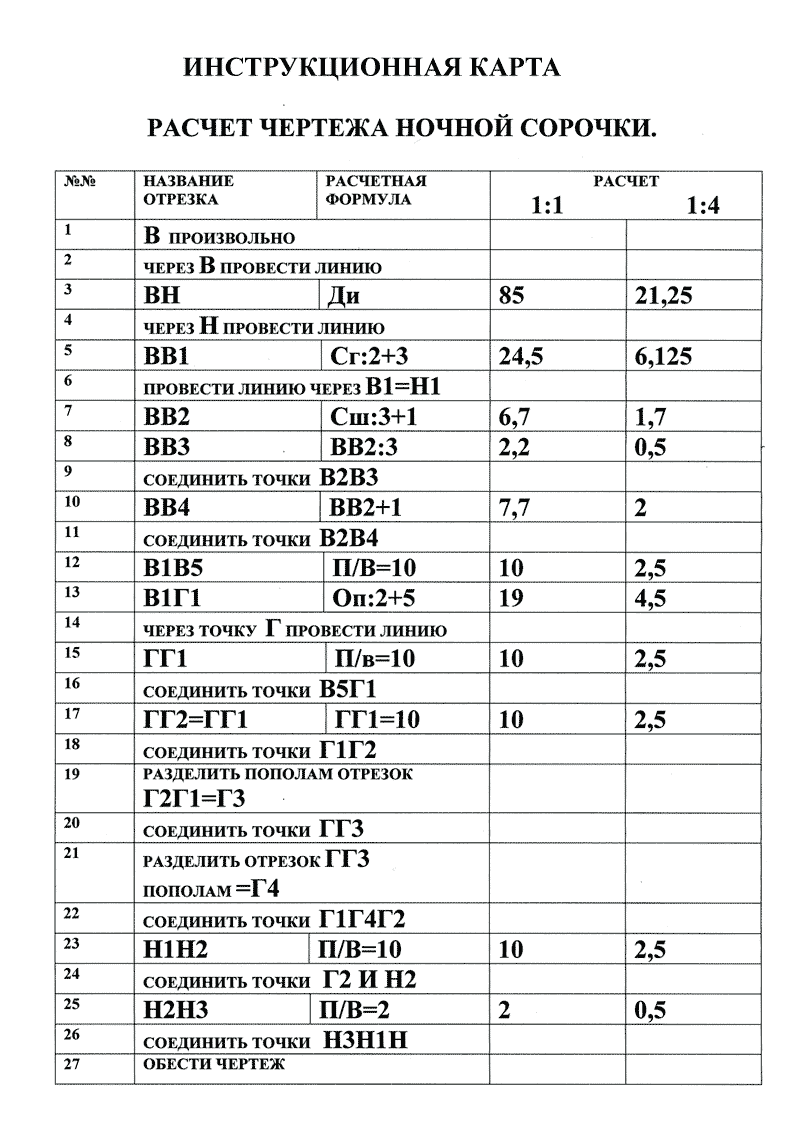 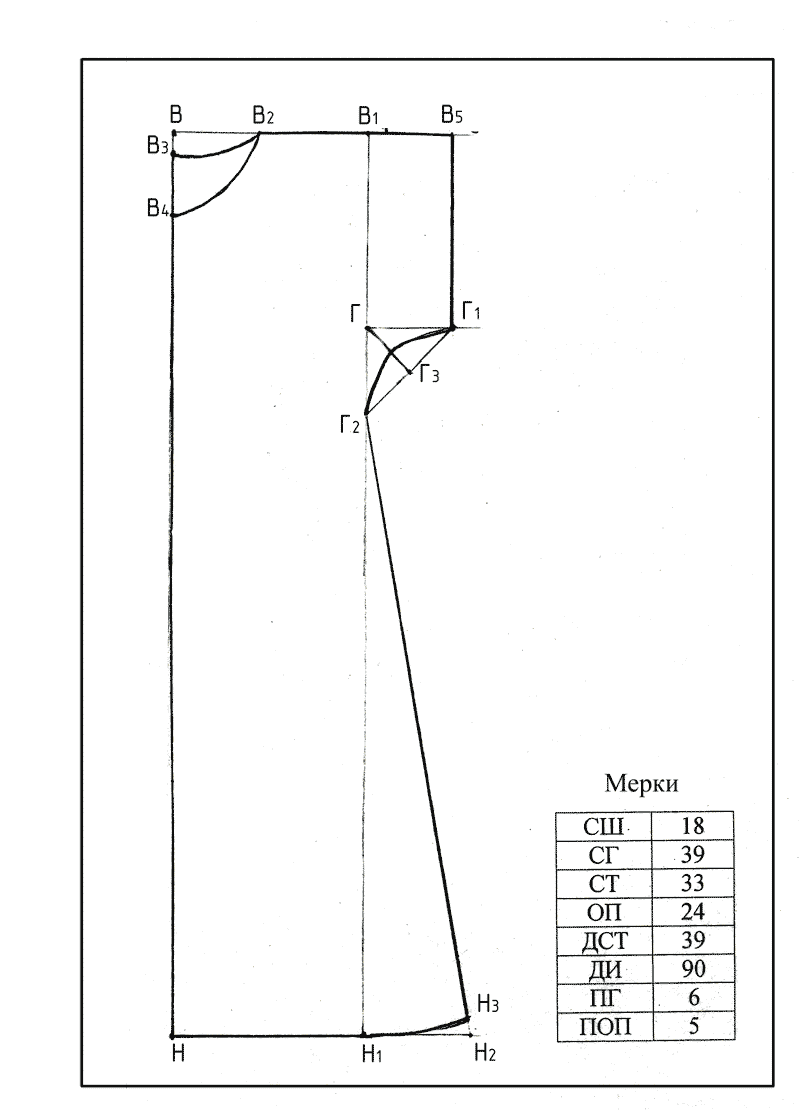 